АДМИНИСТРАЦИЯ МУНИЦИПАЛЬНОГО  ОБРАЗОВАНИЯНАЗИЕВСКОЕ ГОРОДСКОЕ ПОСЕЛЕНИЕКИРОВСКОГО МУНИЦИПАЛЬНОГО РАЙОНА ЛЕНИНГРАДСКОЙ ОБЛАСТИП О С Т А Н О В Л Е Н И Еот  _________ 2024 года  № _____  О внесении изменений в постановление администрации муниципального образования Назиевское городское поселение Кировского муниципального района Ленинградской области от 29 марта 2023 года № 77 «Об утверждении административного регламента по предоставлению муниципальной услуги «Выдача разрешения на снос или пересадку зеленых насаждений, находящихся на земельных участках в границах муниципального образования Назиевское городское поселение Кировского муниципального района Ленинградской области»В целях приведения нормативного правового акта в соответствие действующему законодательству Российской Федерации, на основании методических рекомендаций по разработке административного регламента по предоставлению муниципальной услуги «Выдача разрешения на снос или пересадку зеленых насаждений, находящихся на земельных участках в границах муниципального образования Назиевское городское поселение Кировского муниципального района Ленинградской области» от 07.12.2023 :1. Внести следующие изменения в административный регламент по предоставлению муниципальной услуги  «Выдача разрешения на снос или пересадку зеленых насаждений, находящихся на земельных участках в границах муниципального образования Назиевское городское поселение Кировского муниципального района Ленинградской области», утвержденный постановлением администрации муниципального образования Назиевское                                                                                                                                                                                                                                                                                                                                                                                                                                                                                                                                                   городское поселение Кировского муниципального района Ленинградской области от 29.03.2023 № 77 (далее – Административный регламент):1.1. Пункт 1.2 Административного регламента изложить в следующей редакции:«1.2. Заявителями, имеющими право на получение муниципальной услуги являются:физические лица; индивидуальные предприниматели; юридические лица (за исключением государственных органов и их территориальных органов, органов государственных внебюджетных фондов и их территориальных органов, органов местного самоуправления).Представлять интересы заявителя имеют право: от имени юридических лиц и индивидуальных предпринимателей могут действовать лица, действующие в соответствии с учредительными документами без доверенности; представители в силу полномочий, основанных на доверенности; от имени физических лиц могут выступать представители, действующие на основании доверенности».1.2.  Подпункт 2.2.1 пункта 2.2 Административного регламента изложить в следующей редакции:«2.2.1. В целях предоставления муниципальной услуги установление личности заявителя может осуществляться в ходе личного приема посредством предъявления паспорта гражданина Российской Федерации либо иного документа, удостоверяющего личность, в соответствии с законодательством Российской Федерации или посредством идентификации и аутентификации в ОМСУ, ГБУ ЛО "МФЦ" с использованием информационных технологий, систем, указанных в частях 10 и 11 статьи 7 Федерального закона от 27.07.2010 № 210-ФЗ «Об организации предоставления государственных и муниципальных услуг» (при наличии технической возможности)».2.   Опубликовать настоящее постановление в газете «Назиевский   Вестник»   и на  официальном информационном сайте  МО Назиевское городское поселение  в сети «Интернет» (http://nazia.lenobl.ru/).3. Настоящее Постановление вступает в силу со дня его официального опубликования.Заместитель главы администрации                                                    С.П. БасковРазослано: дело; прокуратура; регистр; «Назиевский вестник»; сайт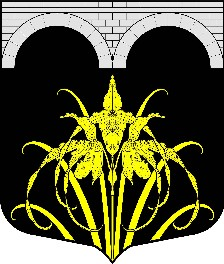 